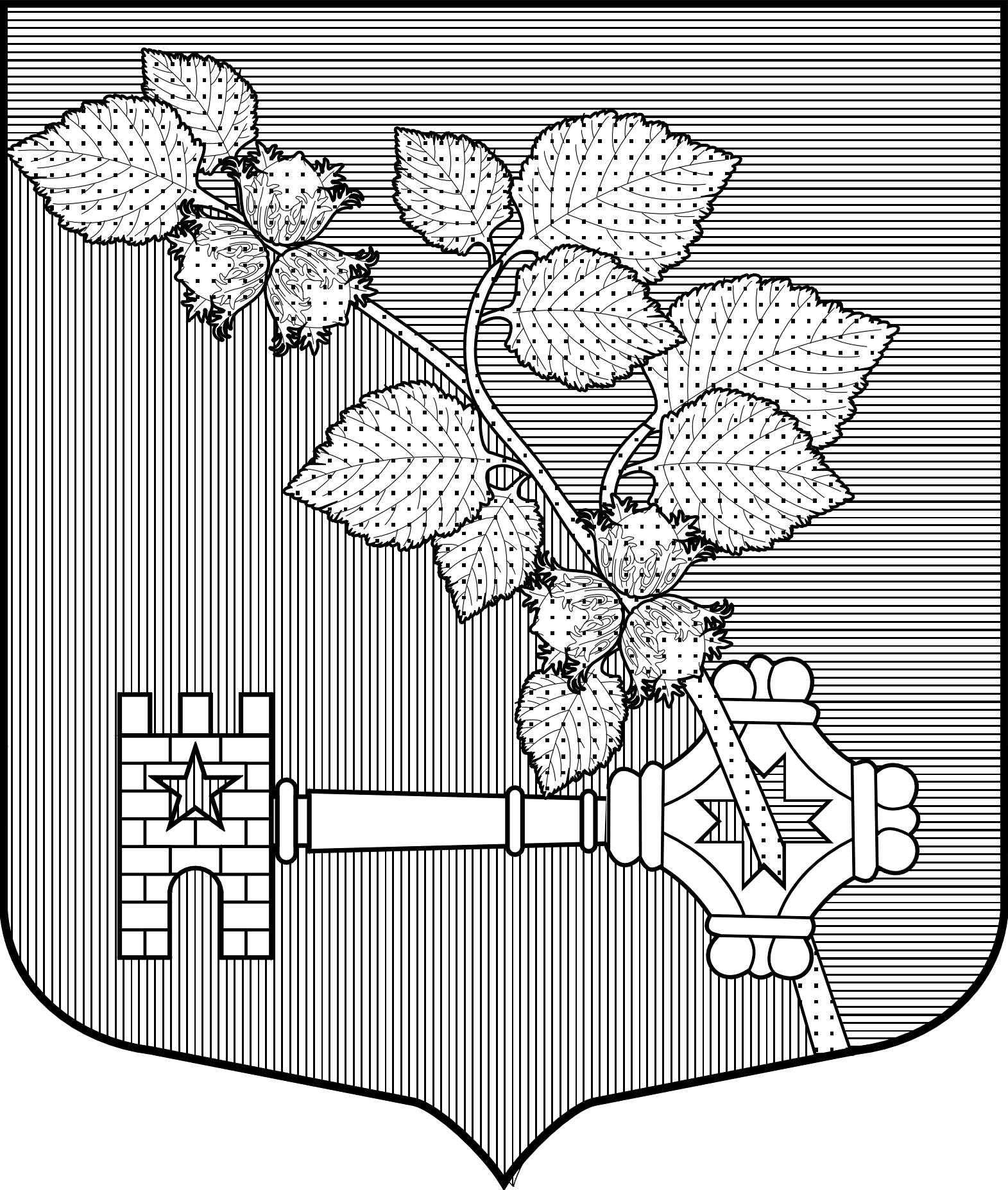 АДМИНИСТРАЦИЯВИЛЛОЗСКОГО ГОРОДСКОГО ПОСЕЛЕНИЯЛОМОНОСОВСКОГО РАЙОНАП О С Т А Н О В Л Е Н И Е № 327 19.07.21 года                                                                                                                 гп. ВиллозиО создании постоянно действующего органа, специально уполномоченного на решение задач в области защиты населения и территорий от чрезвычайных ситуаций и (или) гражданской обороныВ соответствии с Федеральным законом от 21 декабря 1994 г. № 68-ФЗ «О защите населения и территорий от чрезвычайных ситуаций природного и техногенного характера», Федеральным законом от 12 февраля 1998 г. № 28-ФЗ «О гражданской обороне», Федеральным законом от 6 октября 2003 г. № 131-ФЗ «Об общих принципах организации местного самоуправления в Российской Федерации», постановлением Правительства РФ от 30 декабря 2003 г. № 794 «О Единой государственной системе предупреждения и ликвидации чрезвычайных ситуаций», постановлением Правительства Ленинградской области от 18.08.2004 № 160 «Об утверждении положения о Ленинградской областной подсистеме РСЧС», протоколом заседания Правительственной комиссии по предупреждению и ликвидации чрезвычайных ситуаций и обеспечению пожарной безопасности от 28 августа 2015 г. № 7, в целях решения вопросов местного значения в области защиты населения и территорий от чрезвычайных ситуаций и (или) гражданской обороны, руководствуясь Уставом Муниципального образования Виллозское городское поселение Ломоносовского муниципального района Ленинградской области, Положением об администрации, П О С Т А Н О В Л Я Ю:         1. Создать постоянно действующий орган на территории Виллозского городского поселения Ломоносовского района, специально уполномоченный на решение задач в области защиты населения и территорий от чрезвычайных ситуаций и (или) гражданской обороны - ответственного за реализацию задач по защите населения и территорий от чрезвычайных ситуаций и (или) гражданской обороны.         2. Утвердить Положение о постоянно действующем органе, специально уполномоченном на решение задач в области защиты населения и территорий от чрезвычайных ситуаций и (или) гражданской обороны (Приложение № 1 к настоящему Постановлению).        3. Утвердить состав постоянно действующего органа, специально уполномоченного на решение в области защиты населения и территорий от чрезвычайных ситуаций и (или) гражданской обороны в составе 1 (одного) человека (Приложение №2 к настоящему Постановлению).         4. Считать утратившим силу Постановление главы местной администрации Виллозского сельского поселения от 03 мая 2017 года № 167 «О создании постоянно действующего органа управления (работника), специально уполномоченного на решение задач в области гражданской обороны, защиты населения и территорий от чрезвычайных ситуаций при администрации Виллозского сельского поселения».         6. Настоящее Постановление подлежит опубликованию на официальном сайте муниципального образования Виллозское городское поселение, адрес web-сайта: www.villozi-adm.ru.            7. Настоящее Постановление вступает в силу с момента его принятия.           8. Контроль за исполнением настоящего постановления оставляю за собой.Глава администрацииВиллозского городского поселения                                                                            С.В. АндрееваПриложение № 1 к Постановлению главы администрацииВиллозского городского поселения№ 327  от 19.07. 2021 годаПОЛОЖЕНИЕ о постоянно действующем органе, специально уполномоченном на решение задач в области защиты населения и территорий от чрезвычайных ситуаций и (или) гражданской обороны Виллозского городского поселения Ломоносовского районаI. Общие положения1. Настоящее Положение о постоянно действующем органе, специально уполномоченном на решение задач в области защиты населения и территорий от чрезвычайных ситуаций и (или) гражданской обороны (далее - Положение), определяет основные задачи, функции, основы организации деятельности постоянно действующего органа, специально уполномоченного на решение задач в области защиты населения и территорий от чрезвычайных ситуаций и (или) гражданской обороны на территории Виллозского городского поселения Ломоносовского муниципального района Ленинградской области.2. Постоянно действующий орган, специально уполномоченный на решение задач в области защиты населения и территорий от чрезвычайных ситуаций и (или) гражданской обороны (далее - постоянно действующий орган), руководствуется в своей деятельности Конституцией Российской Федерации, Федеральным законом от 21 декабря 1994 г. № 68-ФЗ «О защите населения и территорий от чрезвычайных ситуаций природного и техногенного характера», Федеральным законом от 21 декабря 1994 г. № 69-ФЗ «О пожарной безопасности», Федеральным законом от 22 августа 1995 г. № 151-ФЗ «Об аварийно-спасательных службах и статусе спасателей», Федеральным законом от 12 февраля 1998 г. № 28-ФЗ «О гражданской обороне», Федеральным законом от 6 октября 2003 г. № 131-ФЗ «Об общих принципах организации местного самоуправления в Российской Федерации», постановлением Правительства РФ от 30 декабря 2003 г. № 794 «О Единой государственной системе предупреждения и ликвидации чрезвычайных ситуаций», иными нормативными правовыми актами Российской Федерации, нормативными правовыми актами Правительства Ленинградской области, уставом и иными муниципальными правовыми актами Виллозского городского поселения Ломоносовского муниципального района Ленинградской области.3. Целью создания постоянно действующего органа является обеспечение готовности Виллозского городского поселения Ломоносовского муниципального района Ленинградской области к решению задач гражданской обороны, защиты населения и территорий от чрезвычайных ситуаций, включая организацию и осуществление мероприятий по территориальной обороне и гражданской обороне, защите населения и территории от чрезвычайных ситуаций природного и техногенного характера.4. Постоянно действующий орган создается в составе администрации Виллозского городского поселения Ломоносовского района.5. Постоянно действующий орган осуществляет свою деятельность во взаимодействии с территориальными органами федеральных органов исполнительной власти, органами государственной власти субъектов Российской Федерации, органами местного самоуправления, организациями по вопросам гражданской обороны, защиты населения и территорий от чрезвычайных ситуаций.6. Финансовое обеспечение постоянно действующего органа осуществляется за счет средств местного бюджета и иных источников в соответствии с законодательством Российской Федерации.7. Изменения и дополнения к настоящему Положению утверждаются постановлением главы администрации Виллозского городского поселения.II. Основные задачи8. Основными задачами постоянно действующего органа являются:1) реализация единой государственной политики в области гражданской обороны, защиты населения и территорий от чрезвычайных ситуаций;2) организация выполнения нормативных правовых актов Российской Федерации, Правительства Ленинградской области, муниципальных правовых актов Виллозского городского поселения Ломоносовского муниципального района Ленинградской области в области гражданской обороны, защиты населения и территорий от чрезвычайных ситуаций;3) обеспечение функционирования и развития территориального звена территориальной подсистемы единой государственной системы предупреждения и ликвидации чрезвычайных ситуаций Ленинградской области;4) обеспечение участия городского поселения в предупреждении и ликвидации последствий чрезвычайных ситуаций в пределах его территории;5) организация и осуществление мероприятий по территориальной обороне и гражданской обороне, защите населения и территории от чрезвычайных ситуаций природного и техногенного характера, контроль за их проведением;6) создание и обеспечение готовности органов управления, сил и средств, предназначенных для проведения мероприятий по гражданской обороне, а также при ликвидации последствий чрезвычайных ситуаций природного и техногенного характера, в том числе по обеспечению безопасности людей на водных объектах;7) обеспечение первичных мер пожарной безопасности в границах населенных пунктов Виллозского городского поселения Ломоносовского муниципального района Ленинградской области;8) организация и участие в осуществлении мероприятий по обеспечению безопасности людей на водных объектах, охране их жизни и здоровья на территории городского поселения;9) обеспечение создания, содержания и организации деятельности аварийно-спасательных служб и (или) аварийно-спасательных формирований на территории Виллозского городского поселения Ломоносовского муниципального района Ленинградской области;10) организация и участие в осуществлении мероприятий по мобилизационной подготовке муниципальных предприятий и учреждений, находящихся на территории Виллозского городского поселения Ломоносовского муниципального района Ленинградской области;11) обеспечение участия в организации и осуществлении мероприятий по мобилизационной подготовке муниципальных предприятий и учреждений, находящихся на территории городского поселения;12) иные задачи, направленные на реализацию законодательства Российской Федерации, Правительства Ленинградской области, муниципальных правовых актов Виллозского городского поселения Ломоносовского муниципального района Ленинградской области в области гражданской обороны, защиты населения и территорий от чрезвычайных ситуаций.III. Основные функции9. Постоянно действующий орган в соответствии с возложенными на него задачами осуществляет следующие основные функции:1) разработка и внесение предложений по совершенствованию реализации единой государственной политики в области гражданской обороны, защиты населения и территорий от чрезвычайных ситуаций;2) участие в подготовке нормативных правовых актов в области гражданской обороны, защиты населения и территорий от чрезвычайных ситуаций (включая разработку и внесение в установленном порядке на рассмотрение проектов муниципальных правовых актов);3) обеспечение своевременного приведения в соответствие муниципальных правовых актов Виллозского городского поселения Ломоносовского муниципального района Ленинградской области в области гражданской обороны, защиты населения и территорий от чрезвычайных ситуаций с требованиями федерального законодательства, законодательства Ленинградской области, уставом Муниципального образования Виллозское городское поселение Ломоносовского муниципального района Ленинградской области, Положением об администрации Виллозского городского поселения;4) разработка/организация разработки и участие в реализации муниципальных целевых программ в области гражданской обороны, защиты населения и территории от чрезвычайных ситуаций;5) разработка/организация разработки и участие в реализации ежегодных и перспективных планов, предусматривающих основные мероприятия по вопросам гражданской обороны, предупреждения и ликвидации чрезвычайных ситуаций, контроль/участие в осуществлении контроля за их исполнением;6) обеспечение организации и осуществления мероприятий по территориальной обороне и гражданской обороне, контроль за проведением указанных мероприятий;7) обеспечение организации и осуществления мероприятий по защите населения и территории от чрезвычайных ситуаций природного и техногенного характера, контроль за проведением указанных мероприятий;8) обеспечение создания и содержания в готовности сил, средств, объектов гражданской обороны;9) проведение анализа и оценки состояния готовности органов управления, сил и средств к решению задач в области гражданской обороны, защиты населения и территорий от чрезвычайных ситуаций;10) определение общей потребности в объектах гражданской обороны, ведение учета существующих и создаваемых объектов гражданской обороны;11) обеспечение создания в мирное время объектов гражданской обороны на территории Виллозского городского поселения Ломоносовского муниципального района Ленинградской области, поддержания их в состоянии постоянной готовности к использованию, в том числе осуществление контрольных мероприятий;12) участие в подготовке предложений по отнесению территорий к группам по гражданской обороне, внесение их в органы исполнительной власти субъектов Российской Федерации;13) обеспечение создания и содержания в целях гражданской обороны запасов материально-технических, продовольственных, медицинских и иных средств;14) организация накопления и контроль за накоплением резервов материальных и финансовых ресурсов для предупреждения и ликвидации чрезвычайных ситуаций, их хранением и восполнением;15) обеспечение создания и сохранения страхового фонда документации на объекты повышенного риска, системы жизнеобеспечения населения;16) организация и обеспечение своевременного оповещения и информирования населения о мероприятиях по гражданской обороне, об опасностях, возникающих при ведении военных действий или вследствие этих действий, об угрозе возникновения или о возникновении чрезвычайных ситуаций, в том числе с использованием комплексной системы экстренного оповещения населения;17) информирование ЕДДС муниципального образования Ломоносовский муниципальный район Ленинградской области об угрозе возникновения или возникновении чрезвычайных ситуаций;18) организация создания муниципальных систем оповещения и информирования населения о чрезвычайных ситуациях, обеспечение поддержания их в постоянной готовности;19) обеспечение поддержания в постоянной готовности к использованию систем оповещения населения об опасности, объектов гражданской обороны, расположенных на территории Виллозского городского поселения Ломоносовского муниципального района Ленинградской области;20) организация и участие в осуществлении сбора и обмена информацией в области гражданской обороны, защиты населения и территорий от чрезвычайных ситуаций в установленном порядке;21) оказание содействия федеральному органу исполнительной власти, уполномоченному на решение задач в области защиты населения и территорий от чрезвычайных ситуаций, в предоставлении участков для установки и (или) в установке специализированных технических средств оповещения и информирования населения в местах массового пребывания людей, а также в предоставлении имеющихся технических устройств для распространения продукции средств массовой информации, выделении эфирного времени в целях своевременного оповещения и информирования населения о чрезвычайных ситуациях и подготовки населения в области защиты от чрезвычайных ситуаций;22) представление предложений о введении местного уровня реагирования главе администрации Виллозского городского поселения;23) представление предложений о введении режима повышенной готовности, режима чрезвычайной ситуации ЕДДС муниципального образования Ломоносовский муниципальный район Ленинградской области;24) обеспечение участия в создании, эксплуатации и развитии системы обеспечения вызова экстренных оперативных служб по единому номеру «112»;25) организационно-правовое, финансовое, материально-техническое обеспечение первичных мер пожарной безопасности в границах населенных пунктов Виллозского городского поселения Ломоносовского муниципального района Ленинградской области, в том числе создание условий для организации добровольной пожарной охраны, а также для участия граждан в обеспечении первичных мер пожарной безопасности в иных формах;26) организация планирования, подготовки и проведения эвакуации (включая создание эвакуационных комиссий, подготовку их личного состава), подготовки районов для размещения эвакуированного населения и его жизнеобеспечения, хранения материальных и культурных ценностей;27) обеспечение организации и осуществления мероприятий по мобилизационной подготовке муниципальных предприятий и учреждений, находящихся на территории Виллозского городского поселения Ломоносовского муниципального района Ленинградской области;28) участие в планировании и проведении мероприятий по мобилизационной подготовке муниципальных предприятий и учреждений, находящихся на территории поселения (если такое участие предусматривается муниципальными правовыми актами);29) планирование и организация проведения первоочередных мероприятий по поддержанию устойчивого функционирования организаций в военное время в пределах границ Виллозского городского поселения Ломоносовского муниципального района Ленинградской области;30) организация проведения мероприятий, направленных на оказание содействия устойчивому функционированию организаций, предприятий, учреждений в чрезвычайных ситуациях;31) обеспечение создания, содержания и организации деятельности аварийно-спасательных служб и (или) аварийно-спасательных формирований, координация их деятельности;32) обеспечение организации и проведения аварийно-спасательных и других неотложных работ, обращение в установленном порядке за помощью к органам исполнительной власти субъектов Российской Федерации при недостаточности собственных сил и средств;33) участие в организации первоочередного обеспечения пострадавшего при ведении военных действий или вследствие этих действий населения;34) организация и обеспечение реализации мероприятий по обеспечению безопасности людей на водных объектах, осуществление мер по предотвращению негативного воздействия вод и ликвидации его последствий, осуществление мер по охране водных объектов, находящихся в собственности муниципального образования;35) обеспечение предоставления гражданам информации об ограничениях водопользования на водных объектах общего пользования, расположенных на территории Виллозского городского поселения Ломоносовского муниципального района Ленинградской области;36) организация подготовки и обучения населения в области гражданской обороны, способам защиты от опасностей, возникающих при ведении военных действий или вследствие этих действий, а также способам защиты и действиям в чрезвычайных ситуациях;37) организация обучения личного состава постоянно действующего органа, служб и формирований Виллозского городского поселения Ломоносовского муниципального района Ленинградской области, в том числе организационно-методическое руководство и контроль за обучением работников, личного состава формирований и служб организаций, находящихся на территории Виллозского городского поселения Ломоносовского муниципального района Ленинградской области;38) участие в разработке примерных программ обучения работающего населения, должностных лиц и работников гражданской обороны, личного состава формирований и служб Виллозского городского поселения Ломоносовского муниципального района Ленинградской области;39) организация проведения учений и тренировок по гражданской обороне;40) обеспечение создания, оснащения курсов гражданской обороны и учебно-консультационных пунктов по гражданской обороне, организация их деятельности, а также обеспечение повышения квалификации должностных лиц и работников гражданской обороны в образовательных учреждениях дополнительного профессионального образования, имеющих соответствующую лицензию;41) организация и участие в осуществлении пропаганды знаний в области гражданской обороны;42) организация изучения состояния окружающей среды и прогнозирования чрезвычайных ситуаций;43) организация ведения/ведение статистической отчетности о чрезвычайных ситуациях, участие в расследовании причин аварий и катастроф;44) иные функции, обусловленные выполнением поставленных задач в соответствии с законодательством Российской Федерации, нормативно-правовыми актами Правительства Ленинградской области, муниципальными правовыми актами Виллозского городского поселения Ломоносовского муниципального района Ленинградской области.IV. Полномочия постоянно действующего органа10. Постоянно действующий орган реализует следующие полномочия:1) координирует деятельность органа местного самоуправления Виллозского городского поселения Ломоносовского муниципального района Ленинградской области и организаций по вопросам гражданской обороны, предупреждения и ликвидации чрезвычайных ситуаций, мобилизационной подготовки, обеспечения пожарной безопасности и безопасности людей на водных объектах (за исключением координационных функций, выполняемых комиссией по предупреждению и ликвидации чрезвычайных ситуаций и обеспечению пожарной безопасности органа местного самоуправления);2) руководит деятельностью подчиненных органов и подразделений, разрабатывает рекомендации по ее совершенствованию, осуществляет контроль за выполнением установленных задач и функций;3) осуществляет правовое и информационное обеспечение деятельности подчиненных органов и подразделений;4) согласовывает информацию, направляемую в средства массовой информации, о чрезвычайных ситуациях и пожарах не своего уровня с территориальным органом федерального органа исполнительной власти, уполномоченного на решение задач в области защиты населения и территорий от чрезвычайных ситуаций;5) перепроверяет в течение 2 часов в установленном порядке полученную информацию, достоверность которой вызывает сомнения, в территориальных центрах мониторинга;6) проводит в установленном порядке проверки организаций по вопросам гражданской обороны, предупреждения и ликвидации чрезвычайных ситуаций, принимает участие в комплексных и целевых проверках;7) направляет руководителям организаций предложения и рекомендации по надлежащему выполнению ими законодательства Российской Федерации и муниципальных правовых актов, регламентирующих вопросы гражданской обороны, защиты населения и территорий от чрезвычайных ситуаций;8) запрашивает и получает в установленном порядке информацию и сведения, необходимые для выполнения возложенных задач;9) привлекает экспертов для проведения исследований, экспертиз и подготовки заключений по вопросам гражданской обороны, предупреждения и ликвидации чрезвычайных ситуаций;10) при необходимости создает экспертный совет при постоянно действующем органе;11) осуществляет взаимодействие с федеральными органами государственной власти и их территориальными органами, органами государственной власти субъектов РФ, организациями при реализации задач и функций в области гражданской обороны, защиты населения и территорий от чрезвычайных ситуаций;12) осуществляет взаимодействие с общественностью, средствами массовой информации в пределах компетенции;13) рассматривает обращения граждан, организаций, органов государственной власти и местного самоуправления, принимает меры по устранению выявленных проблем;14) организует и проводит тематические совещания, семинары, конференции;15) реализует иные полномочия, обусловленные выполнением установленных задач и функций.V. Руководство постоянно действующим органом11. Общее руководство работой постоянно действующего органа осуществляет глава администрации Виллозского городского поселения Ломоносовского района.Непосредственное руководство работой осуществляет лицо, ответственное за реализацию задач по защите населения и территорий от чрезвычайных ситуаций и (или) гражданской обороны - начальник организационно-технического отдела администрации Виллозского городского поселения Ломоносовского района, подчиняющийся главе администрации.12. Руководитель постоянно действующего органа:1) организует работу постоянно действующего органа;2) обеспечивает формирование личного состава отдела и аварийно-спасательных служб и формирований, их профессиональную подготовку, соблюдение законности и дисциплины;3) принимает участие в подготовке предложений по созданию, реорганизации и ликвидации подчиненных органов и подразделений;4) участвует в установленном порядке в планировании материально-финансового обеспечения, в распределении выделенных финансовых средств и материальных ресурсов;5) обеспечивает соблюдение требований сохранности государственной, служебной и иной охраняемой законом тайны, неразглашения сведений конфиденциального характера, выполнение правил охраны труда, пожарной безопасности;6) является ответственным за организацию информирования населения через средства массовой информации о чрезвычайных ситуациях и пожарах, предоставляет разрешение на передачу информации и сигналов оповещения по сетям связи для распространения программ телевизионного вещания и радиовещания;7) организует взаимодействие с федеральными органами государственной власти и их территориальными органами, органами государственной власти субъектов РФ, организациями, гражданами;8) представляет в установленном порядке постоянно действующий орган в органах государственной власти и местного самоуправления, выполняет представительские функции при взаимодействии с общественностью, средствами массовой информации;9) участвует в работе межведомственных комиссий;10) организует обобщение и распространение передового опыта работы в области гражданской обороны, защиты населения и территорий от чрезвычайных ситуаций;11) осуществляет подготовку и представление в установленном порядке отчетности о работе постоянно действующего органа;12) несет персональную ответственность за организацию и проведение мероприятий по гражданской обороне и защите населения;13) реализует иные полномочия, обусловленные выполнением задач и функций постоянно действующего органа.Приложение № 2  к Постановлению главы администрацииВиллозского городского поселения№ 327 от 19.07. 2021 годаСостав постоянно действующего органа, специально уполномоченного на решение в области защиты населения и территорий от чрезвычайных ситуаций и (или) гражданской обороныПостоянно действующий орган, специально уполномоченного на решение в области защиты населения и территорий от чрезвычайных ситуаций и (или) гражданской обороныКостякова Екатерина Андреевна – начальник организационно-технического отдела администрации (Распоряжение № 223 от 27.12.19 г.)